государственное казённое образовательное учреждение Ростовской области специальное (коррекционное) образовательное учреждение для обучающихся, воспитанников с ограниченными возможностями здоровья специальная(коррекционная) общеобразовательная школа - интернат VIII вида №1 г. Красного Сулина.                      МЕТОДИЧЕСКАЯ РАЗРАБОТКА					                        ОТКРЫТОГО УРОКА                                                                    	                       ПО СКАЗКОТЕРАПИИ.                                               	                                 2 КЛАСС.                                                                       	  ТЕМА:  "СКАЗКА «ЗАЮШКИНА ИЗБУШКА»".		  Учитель: Рябокобыленко Е.Н.         г.Красный Сулин				   2013-2014 уч.г.Цели: познакомить с русской народной сказкой «Заюшкина избушка», активизировать словарный запас, учить пересказу, опираясь на иллюстрации, формировать умение переключаться с одной деятельности на другую;коррекционные: развивать устную, монологическую речь, коррекция мышления на основе упражнений в: узнавании, коррекция вербальной памяти на основе упражнений в: воспроизведении, узнавании; коррекция внимания на основе упражнений в: узнавании и различении, подборе аналогий; коррекция зрительной памяти, восприятия при использовании наглядного материала; коррекция слухового восприятия (слушание текста); 	 коррекция познавательной деятельности на основе упражнений в: сравнении, развитии творческого воображения;воспитательные: воспитывать чувство сострадания, взаимопомощи, прививать любовь к устному народному творчеству.Тип урока: комбинированный	Оборудование: иллюстрации к сказке, ИКТ презентация к уроку, мягкие игрушки, пальчиковый театр, пазлы.Предполагаемый результат: дети усвоят сюжет сказки, научатся пересказывать сказку по вопросам, сюжетным картинкам, играть в пальчиковый театр.				Ход урока.1. Ритуал «входа» в сказку.Цель: настроить детей на урок, активизировать мыслительную деятельность.Дети стоят в кругу, взявшись, за руки и дарят друг другу улыбки, хорошее настроение.- Ребята, к нам на урок пришел сказочный гость. Вы хотите узнать, кто это? (Да!)Отгадайте загадку и узнаете, кто же это за сказочный гость.Загадка.Растут на макушки									           Длинные ушки.										                             Он хоть и мальчишка,									                           А такой трусишка!								                                Ну-ка угадай-ка, 											  Как зовется?...(зайка).- Молодцы ребята! (после того, ка дети отгадали загадку, предлагается найти «отгадку» среди игрушек(лиса, заяц, еж, медведь, собака).- А теперь давайте  познакомимся с нашим гостем. (берем игрушку в левую руку – здороваемся, перекладываем в правую – говорим свое имя).Нашему гостю вы очень понравились и он спрашивает у вас, знаете ли вы , в каких сказках встречается этот герой?(дети перечисляют названия сказок, в которых встречается зайка).-А сейчас, я вам загадаю еще одну загадку, и вы узнаете, какую сказку мы будем сегодня слушать, смотреть.Загадка.Снежный терем у лисицы								                           Убежал весной водицей.									             К зайке попросилась в дом.									        Кто прогнал ее потом? (Заюшкина избушка).2. Новый материал. цель: объявить название сказки, нацелить детей, чем будем заниматься во время урока и что будем развивать. (объявление темы урока) Сегодня на уроке мы прослушаем, а потом будем работать со сказкой «Заюшкина избушка». На уроке вы будете развивать свою речь, память, внимание, мышление, мелкую и общую моторику.3. Словарная работа. Цель: обогащение словарного запаса обучающихся.Лубяная – избушка из веточек и досочек.							  Ледяная – сделана изо льда.									   Забрехала – залаяла.									              Закоулочки – небольшой переулок.4. Слушайте, ребятки, сказку, сказку по порядку. Слушайте, не перебивайте.  Что увидите – запоминайте!Презентация сказки «Заюшкина избушка». (учитель читает содержание сказки и показывает презентацию к сказке)5. Работа по вопросам. Цель: развивать диалогическую речь. А сейчас мы узнаем, кто же у нас был самым внимательным слушателем.- Как называется сказка?									              - Кто был в сказке добрым: лиса или зайчик?						             - Что сделала лиса?										                      - Кто из героев сказки хотел помочь зайчику? 						                - Кто в сказке оказался самым храбрым? 6. Физкультминутка. Цель: коррекция общей моторики.Раз – присядка, (Дети приседают.)Два – прыжок, (Подпрыгивают, кладут ладошки на голову – ушки на макушке)Это заячья зарядка.А лисички, как проснуться, (Кулачками трут глаза.)Сразу любят потянуться, (Потягиваются, отводя руки назад.)Обязательно зевнуть, (Зевают, прикрывая рот ладонью.)Ну и хвостиком вильнуть. (Двигают бедрами из стороны в сторону.)Ну а мишка – косолапый, (Слегка сгибают руки в локтях.)Широко расставив лапы, (Ставят ноги на ширину плеч.)То одну, то обе вместе – (Переступают с ноги на ногу.)Долго топчется на месте. (Раскачивают туловищем.)А наш Петя-петушок, (Ставят руки на пояс.)Подняв красный гребешок, (Поднимают голову вверх.)Важно по двору шагает, (Шагают, высоко поднимая колени.)Свою песню распевает: «Ку-ка-ре-ку».7. Пересказ сказки. Цель: коррекция монологической и выразительной речи, коррекция памяти и внимания. Давайте порадуем нашего гостя. Соберем сказку по последовательности и ее перескажем. 				                                              Но для начала, давайте вспомним у кого была избушка лубяная?(зайки)- найдите его на картинке.							                                                             - У кого избушка была ледяная?(у лисы) – найдите ее на картинке.                                               – Кто первый пришел зайке на помощь? (собака)- найдите ее на картинке.                            – Кто пришел выгонять лису после собаки? (медведь) – найдите его на картинке.	              - Кто же смог прогнать лису? (петушок) – найдите его на картинке.Теперь по этим картинкам соберем последовательность сказки и перескажем ее. ( дети составляют последовательность и пересказывают сказку.8. Пальчиковая гимнастика с элементами массажа. Цель: коррекция мелкой моторики. Жил – был зайчик(Сжимают руки в кулачок, указательным и средним изображают ушки)На лесной опушке.(Хлопают в ладоши)Жил – был зайчик(Показывают ладонями ушки)В маленькой избушке.(Показывают домик, ладошки – большие пальцы)Мыл он свои ушки,(Потирают ушки)Мыл свои лапочки.(Выполняют моющие движения кистей рук)Наряжался зайчик,(Делают движения сверху вниз по туловищу)Обувал и тапочки.(Обуваются)9. Индивидуальная работа. Цель: коррекция мелкой моторики, внимания, мышления.          ( Ковалёва Карина – собирает пазлы)Все остальные делают из бумаги зайчика. (в технике оригами)10. Ритуал «выхода» из сказки.Дети становятся в круг. Подводим итоги занятия. - С какой сказкой вы познакомились?- Кто помог зайке?- Чему учит эта сказка?- Какими нужно быть, чтобы быть похожим на Петушка.- Вам понравилось на уроке?- Что вам больше всего понравилось?( каждый ребёнок говорит, что ему понравилось)11. Выставление оценок. На этом наш урок закончен. Большое всем спасибо! Приложение.1. Иллюстрации к сказке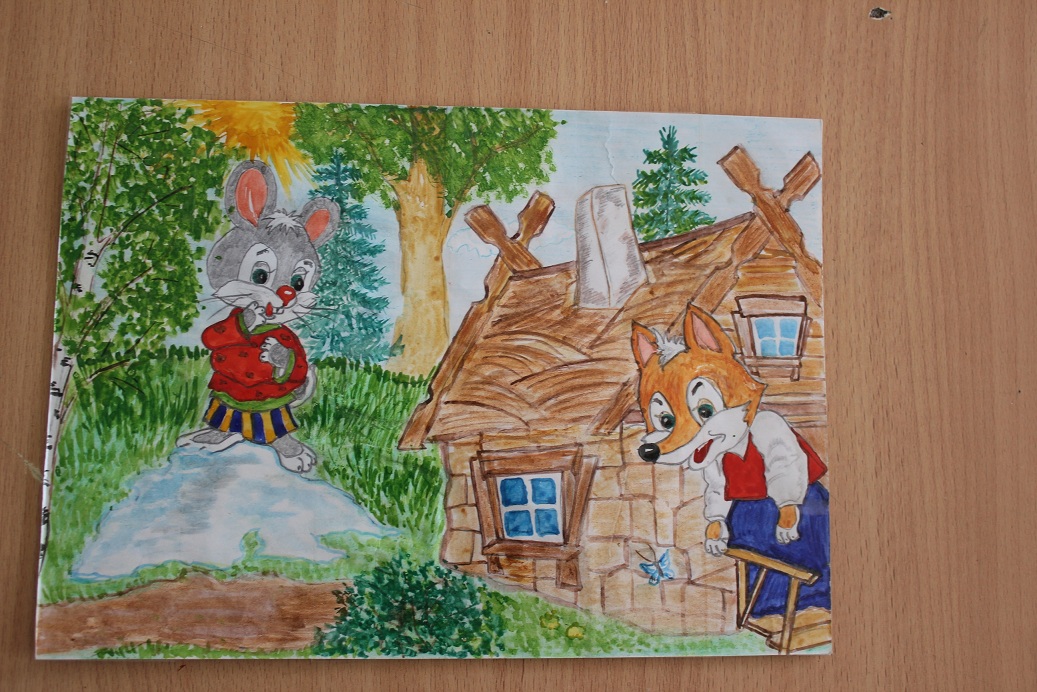 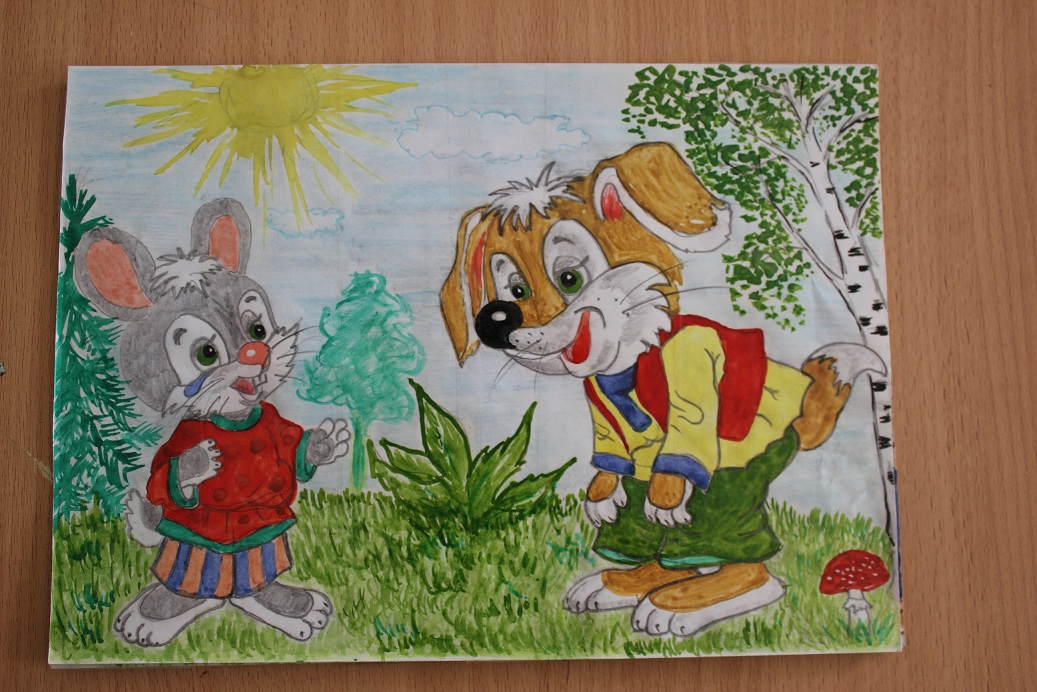 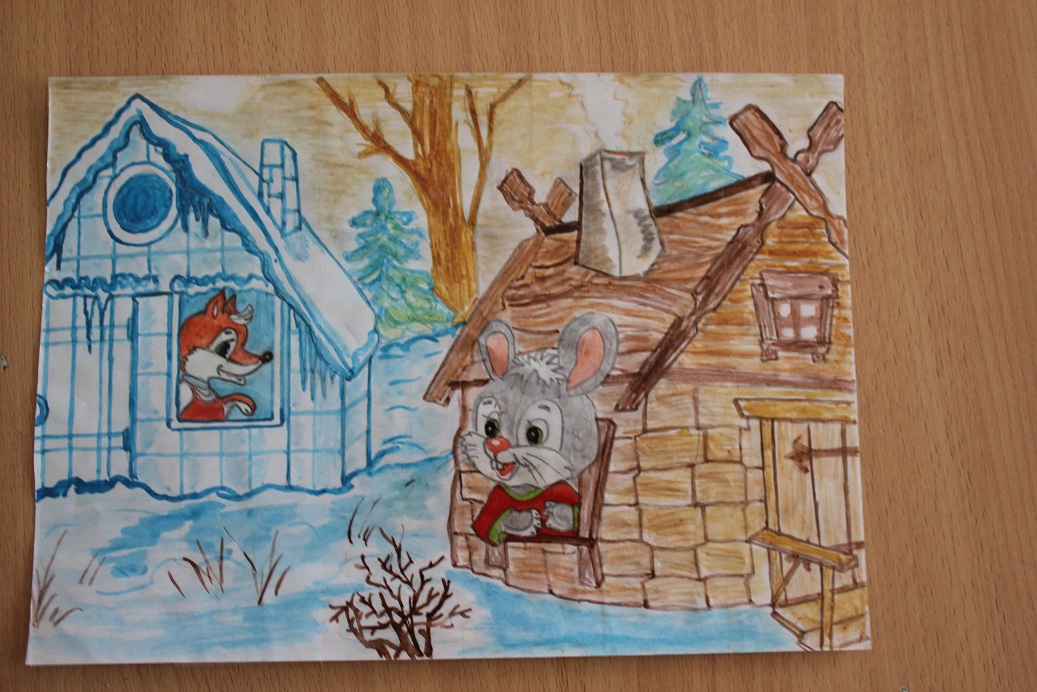 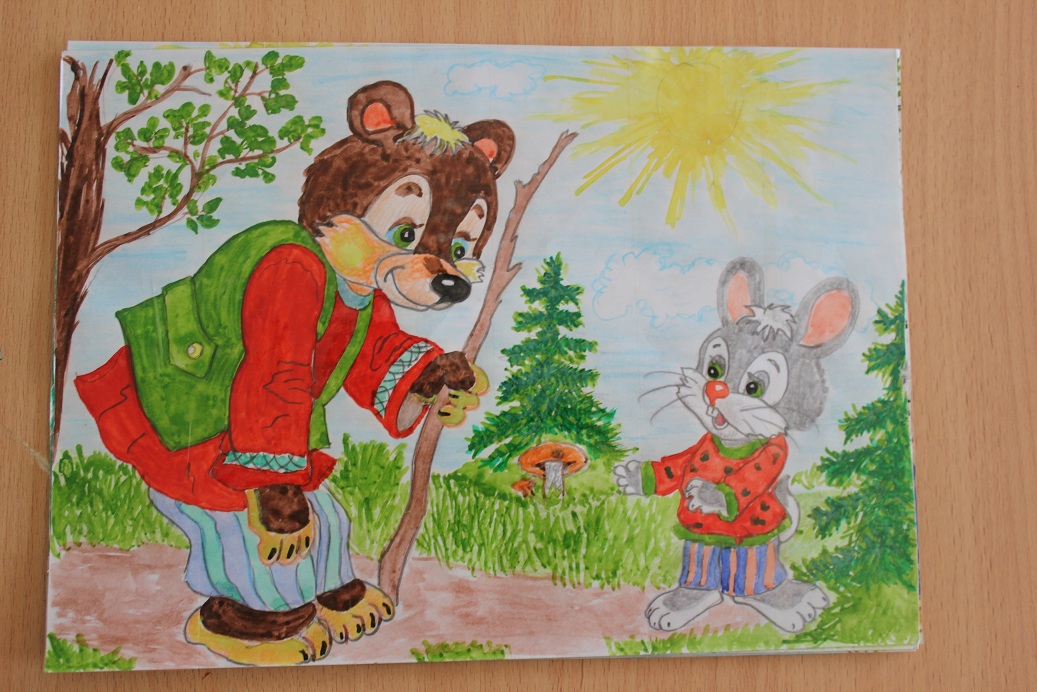 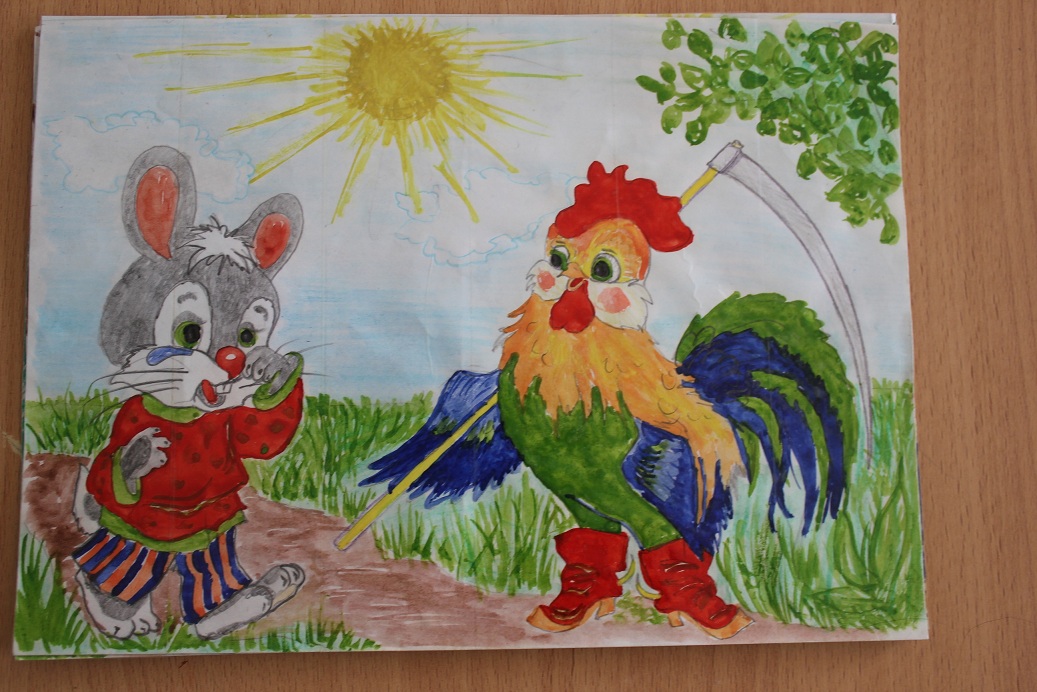 